DISTRICT  BADMINTON ASSOCIATION BHILWARA(Affiliated to Rajasthan Badminton Association)To, The Hony. Secretaries of Punjab, Himachal Pradesh, Harayana, J & K, ,  Sub : North Zone Inter State Badminton Championship – 2012 Dear Sir, We extend a warm welcome to your teams to participate in North Zone Inter State Badminton Championship to be held at Bhilwara (Rajasthan) from 31st August to 2nd September, 2012.  Bhilwara is situated on the North Western railway section from  to Chittorgarh and popularly known as Textile city.The following are the details : -:: PROGRAMME ::-Kindly send your travel details and Team members ( male/ female) details  to the Organizing Secretary latest by   10th August 2012  for making the arrangements.We are  looking forward to welcome you at Bhilwara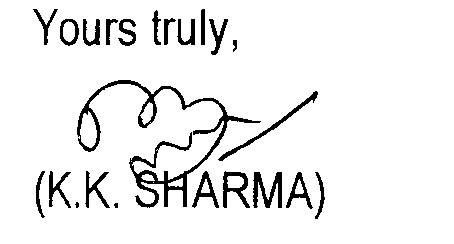 Hony. Secretary PRESIDENTKailash AjmeraE-49, R.K. Colony BHILWARAMob 09414115724 HONY SECRETARYK.K. SharmaIrrigation QuarterNear Central Jail, Civil LinesBHILWARAMob 09414114119,09928027159EVENT ::Rahimtoola Cup for Men                   3  Singles + 2 Doubles Chadha Cup for Women                     2 Singles + 1 Doubles Narang Cup for Boys (U-19)              - 2 Singles + 1 Doubles Shafi Qureshi Cup for Girls (U-19         2 Singles + 1 DoublesVENUE ::Sukhadiya  Stadium, Bhilwara DATES::31st August to  2nd September, 2012ROUTE::    AttachedDRAWS::At the  Managers Meeting on 30th August, 2012 at 6PMSTRENGTH OF TEAMS::Seven Men and Four for each women, Boys, Girls are eligible for Free hospitality, Hony. Secretary of the State Association, One Manager, One Coach and One Umpire is also eligible. Each State is permitted to depute one BAI qualified umpire with the team. PARTICIPATING STATES::, , Punjab,  Himachal Pradesh, Harayana Jammu &  and Rajasthan SHUTTLE::Yonex As-3/As-10 Shuttles cocks will be used 30.08.201206.00 PMManagers Meeting 07.00 PMTO’s Meeting 31.08.201209.00 AM Inauguration 10.00 AMMatches as per Draw 01.09.201209.00 AMQuarter Finals 03.00 PMSemi Finals 02.09.201209.00 AMFinals 04.00 PMFinals followed by Prize distribution 